З  А  П  О  В  Е  Д№ 09 / 06.01.2022г.	Във връзка с Решение № 379, взето на заседание на Общински съвет – Ихтиман, проведено на 26.11.2021г. по Протокол № 28 за разрешаване изменение на подробен устройствен план – изменение на улична регулация на УПИ I „Училище“, кв. 191 по плана на гр. Ихтиман, общ. Ихтиман, обл. София и нанасяне на поземлен имот пл. № 2683 по проектната граница, съгласно представената скица – мотивирано предложение, и след като се запознах с проектната документация, установих следното:	Настоящият проект е изработен съгласно изискванията на Закона за кадастъра и имотния регистър и Наредба №РД 02-20-05/15.12.2016г. за съдържанието, създаването и поддържането на кадастралната карта и кадастралните регистри. Представени са: извадка от кадастрален и регулационен план, скица на имота №628/04.09.2020г., нотариален акт за покупко-продажба на недвижим имот-сграда № 128, том I, рег. № 1944, дело № 256 от 2019г., ръчна скица, данни от измервания, скица-проект за поправка на кадастрален план, удостоверения за проектантска правоспособност.Проектната разработка представя корегиране границите на поземлен имот пл. № 2683 по границите на съществуващата сграда на място. 	С оглед на гореизложените мотиви и на основание чл.44, ал.1 т. 13 и ал. 2 от Закона за местното самоуправление и местната администрация, §4, ал1, т.2 от ПЗР на ЗКИР и §4, ал.6 от ПЗР на Наредба РД-02-20-5 от 15.12.2016г. за съдържанието, създаването и поддържането на кадастралната карта и кадастралните регистриО Д О Б Р Я В А М :изменение на кадастрален план – поправка границите на поземлен имот пл. № 2683 по границите на съществуващата сграда на място. Новообразуван имот пл. № 2683 е с площ 66 кв.м.На основание §4, ал.8 от ПЗР на Наредба РД-02-20-5 от 15.12.2016г. за съдържанието, създаването и поддържането на кадастралната карта и кадастралните регистри, настоящата заповед да се обяви на заинтересованите лица по реда на АПК. Настоящата заповед подлежи на обжалване пред Административен съд София област в 14 дневен срок от съобщаването й.КАЛОЯН ИЛИЕВ    /П/КМЕТ НАОБЩИНА  ИХТИМАНизготвил: инж. Анна Чукова  /П/геодезист Община Ихтиман         Съгласувал: арх.Тодор Кръстев /П/Община Ихтиманзаповедта влиза в сила на:………………………..      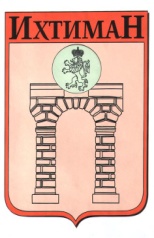 ОБЩИНА ИХТИМАН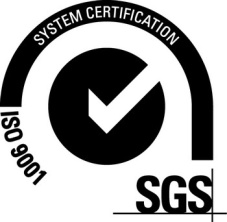  2050 гр. Ихтиман, ул. „Цар Освободител“ № 123 0724 / 82381,  0724 / 82550, obshtina_ihtiman@mail.bg